Дорогие   родители!   Предлагаем  Вашему вниманию  дистанционное   обучение   группы  «Радуга»   В сложившейся   ситуации   необходимо  и   важно   соблюдать   режим дня (время   бодрствования  и  сна,  время образовательной   деятельности,   приема   пищи  и   т.д.)    Дистанционное   обучение предполагает   рекомендации   для  родителей   по   воспитанию  и  обучению   детей.   Это   задания,   упражнения  и  игры  с  детьми.  Материал постоянно  обновляется.  АПРЕЛЬ  ТЕМА   НЕДЕЛИ    « КОСМОС»  1  Познакомить   детей  с  праздником  «Днем   космонавтики» 2   Формировать   представление   детей о космосе,  космонавтах.  3   Воспитывать   познавательный   интерес  к  космическому   пространству. ПОНЕДЕЛЬНИК   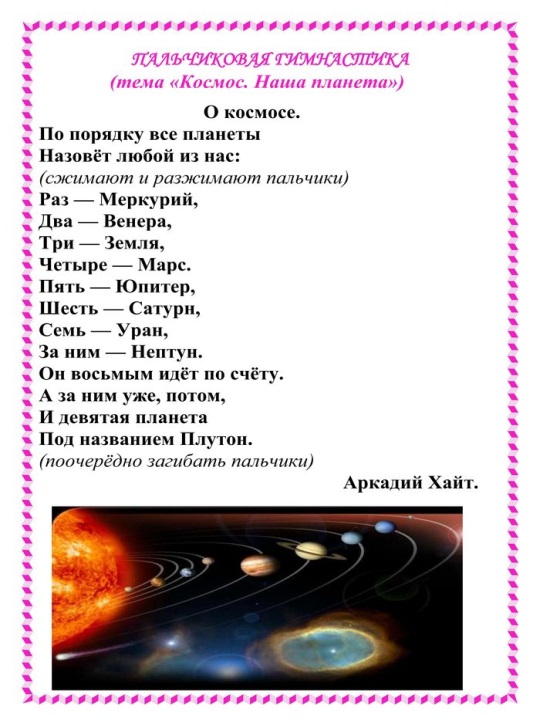 Комплексы утренней гимнастики для дошкольников средней группе ДОУ. АпрельКомплекс №1 «Идет весна, аукает»1. Ходьба в колонне парами, высоко поднимая колени. Ходьба с приседанием на носках (колени в стороны, спина прямая)2. Подпрыгивание на месте и свободное построение в круг.- И.п.: стать прямо, ноги слегка расставить, руки опустить. «Идет весна, аукает!» — раскачивание рук вперед-назад, поднимая их все выше и выше. После нескольких движений, вернуться в исходное положение. (5-6 раз)- И.п.: стать прямо, ноги на ширине плеч, руки за спину. «Ветер деревья качает» - наклон вправо, выпрямиться. Наклон влево, выпрямиться. Ноги не сгибать, наклоны большие. (5-6 раз)- И.п.: стать прямо, ноги слегка расставить, руки за спиной. «Подснежник появляется» - поднять согнутую правую ногу, носок тянуть, вернуться в исходное положение. То же выполнить и с левой ногой. Повторить по 3 раза с каждой ногой.- И.п.: стать прямо, ноги слегка расставить, руки за спиной. «Закружились одуванчики» - переступая, кружиться вправо (два- три круга), вернуться в исходное положение. Переступая, кружиться влево (два-три круга), повторить по три раза в каждую сторону.- И.п.: лечь на спину, руки вытянуть вдоль туловища. «Просыпается медведь от зимней спячки!» — сесть, сгибая ноги в коленях, помогая руками. Вернуться в исходное положение. (4-5 раз)3. Подвижная игра «Птички-невелички!»Цель: упражнять детей в движениях на счет. Согласовывать движения с изображением на карточке.Указания воспитателя:- Сейчас мы будем играть. Я буду вам показывать карточку, а вы должны догадаться, какое действие надо выполнить. Будьте очень внимательны!Воспитатель поочередно показывает карточки с изображением крыльев, клюва, лапок и т.д. Дети должны или помахать крыльями, или почирикать, или попрыгать и т.д.4. Легкий бег на носочках. Ходьба в колонне парами.Комплекс №2 «Мы смелые, умелые! Мы ловкие и сильные!»1. Ходьба в колонне по одному с гимнастическими палками на носках и пятках. Положение гимнастической палки за спиной в локтях. Спина прямая.2. Ходьба по гимнастическим палкам и построение в звенья.- И.п.: стать прямо, ноги слегка расставить, палка у груди. Палку поднять вверх, потянуться - вдох. Вернуться в исходное положение - выдох. После трех повторений - пауза, палку вниз. (3-4 раза)- И.п.: стать прямо, ноги врозь, палка внизу. Наклон вперед, палку вперед, голову прямо. Вернуться в исходное положение. (5-6 раз)- И.п.: стать прямо, ноги слегка расставить, палка внизу, хват шире плеч от себя (к себе). «Штанга» - палку поднять на грудь, вверх и удерживать, вернуться в исходное положение. Следить за палкой. (5-6 раз)- И.п.: сидя на полу, ноги скрестно, руки упор сбоку, палка на полу перед ногами. Ноги врозь к концам палки, вернуться в исходное положение. Спину держать прямо. (5-6 раз)- И.п.: лежа на спине, палка вверху, хват шире плеч. Палку опустить вперед-вниз, положить. Вернуться в исходное положение. (5-6 раз)3. Подвижная игра «Кто прыгнет дальше!»Цель: отрабатывать навык прыжка вдаль.Указания воспитателя:- Сегодня мы посмотрим, кто из вас самый сильный, ловкий и смелый. Надо прыгнуть как можно дальше. Будьте внимательны.Дети подходят к линии (можно положить гимнастические палки) на ковре и прыгают как можно дальше. Воспитатель должен обязательно мелом отмечать, кто куда прыгнул, иначе у детей пропадет интерес к игре. В конце определяется самый сильный и ловкий .4. Прыжки на месте, легкий бег в колонне по одному.Рекомендуется объяснить  ребенку,  почему  празднуют  День   космонавтики, что это за праздник. 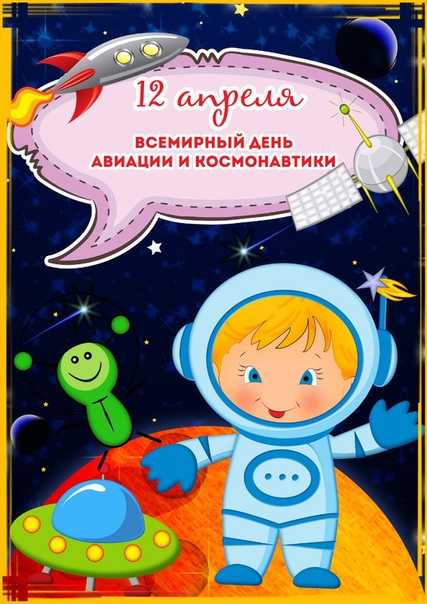 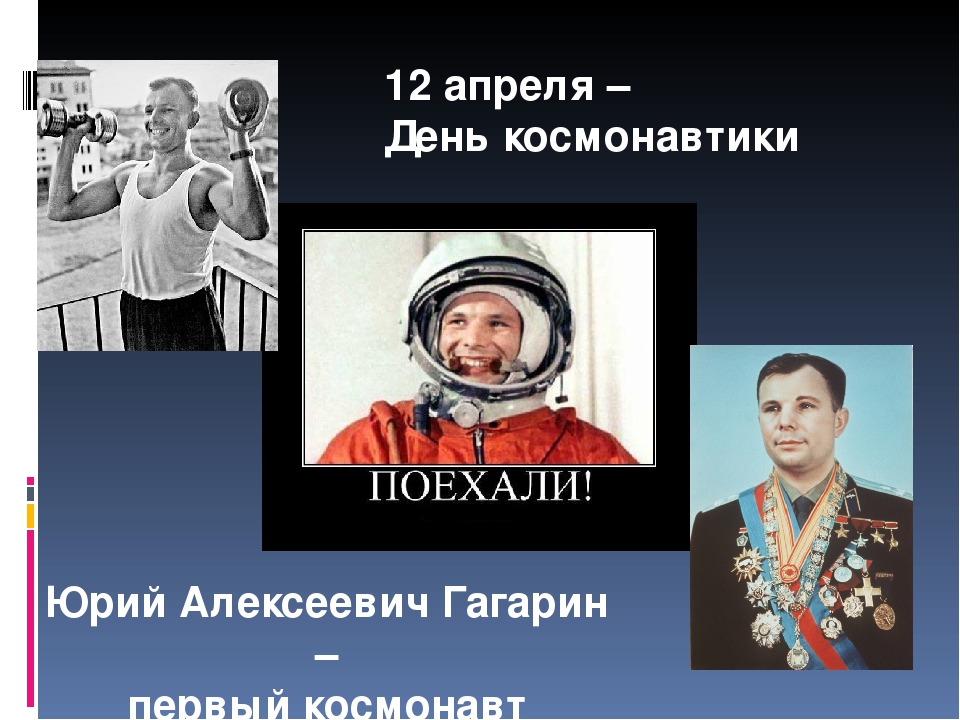 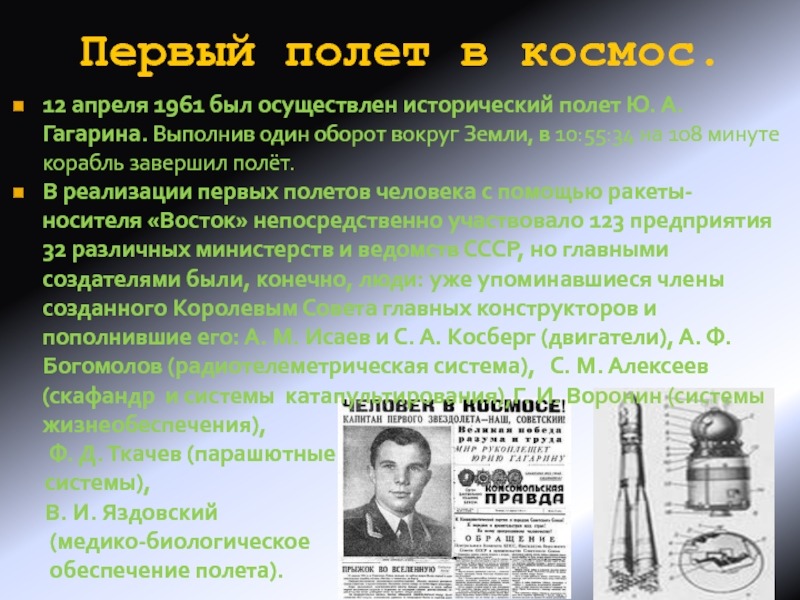 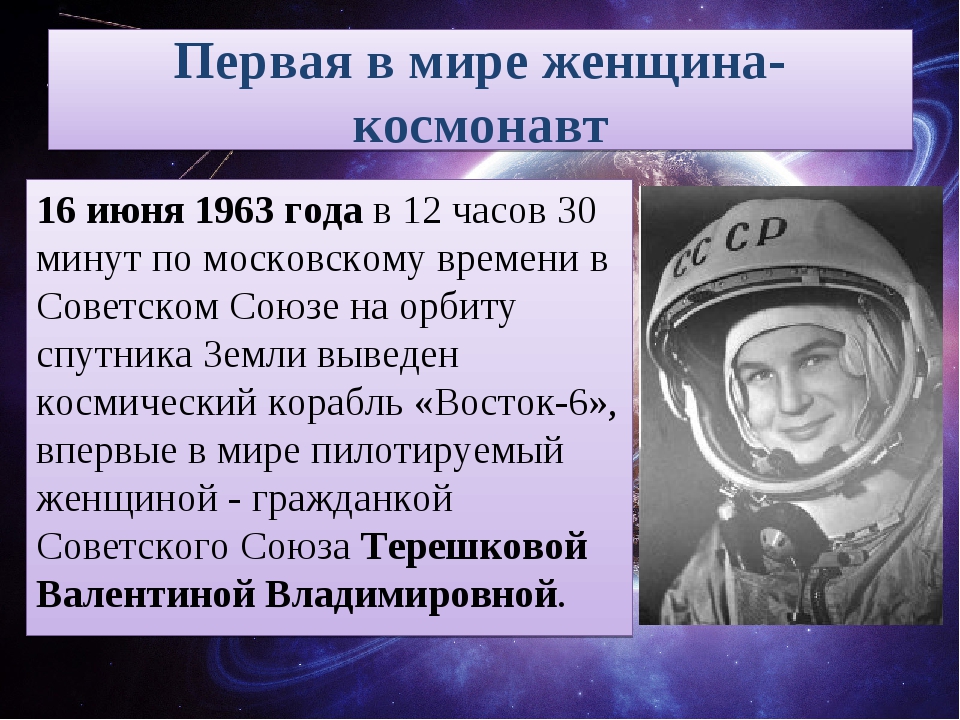 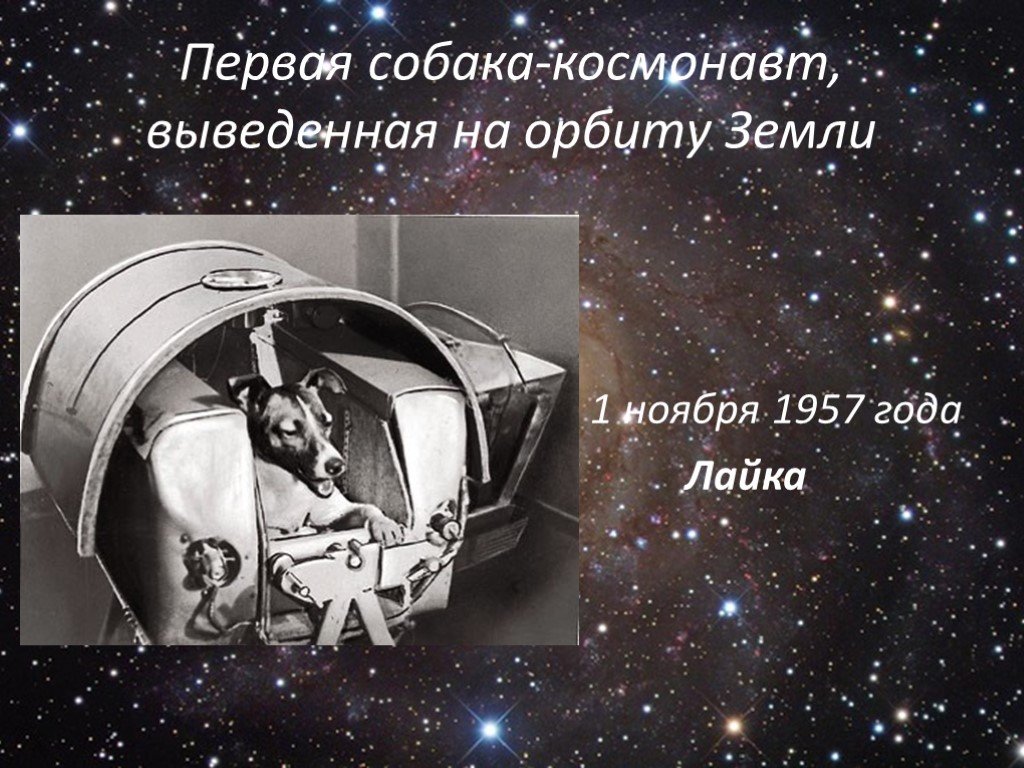 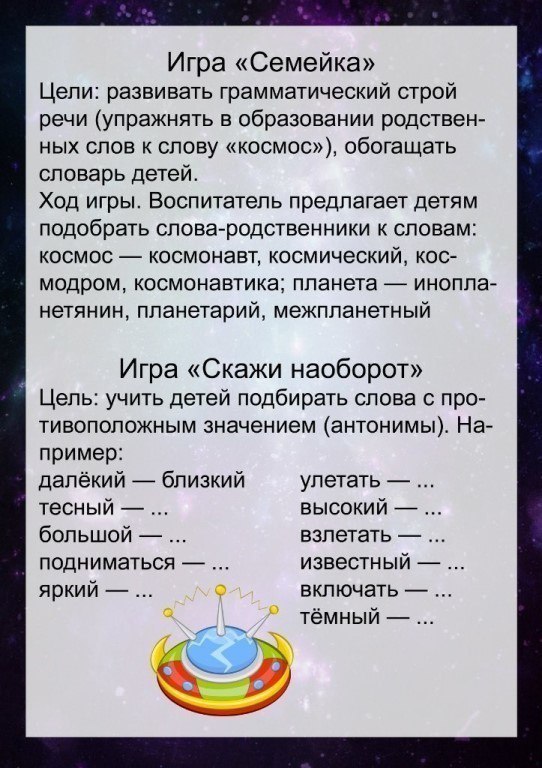 НОД  ПО РИСОВАНИЮ  В  СРЕДНЕЙ  ГРУППЕ «РАКЕТА ЛЕТИТ В КОСМОС». Уточнить знания детей о понятии «космос», «космический корабль», о планете Земля, празднике «День космонавтики». Активизировать словарь. Закрепить умение: рисовать восковыми мелками. Учить рисовать ракету, используя геометрические фигуры. Учить создавать композицию в рисования. воспитывать эстетическое чувство, умение ценить красоту звездного неба, желание отразить свои впечатления в рисунке.Предварительная работа: Рассказ  о космосе, о Юрии Гагарине, беседа о планете Земля, рассматривание иллюстраций. Материалы: Иллюстрации с видами космоса, космического корабля, портрет Ю.А. Гагарина, листы бумаги белого цвета формата А4, восковые мелки, акварель.                                              Ход занятия.: Ребята, скоро у нас праздник «День космонавтики», Давайте вспомним, что же это за праздник такой. Почему мы его празднуем?(Ответы детей.) Кто расскажет, что такое космос?(Ответы детей.)-Как называется профессия человека, который летит в космос?Дети: Космонавт. Хорошо. А как звали первого человека, который полетел в космос? (Ответы детей.) Да, его звали Юрий  Алексеевич  Гагарин. На чём же он полетел в космос? На самолете или на вертолете? А может быть на воздушном шаре?Дети: Нет, на ракете. На какой такой ракете?Дети: Он сел в космический корабль « Восток» – 1. и отправился в полёт.  Верно, он сел в космический корабль «Восток – 1». и отправился в полёт. А за этим полётом следил весь мир. Что Юрий Алексеевич увидел в космосе?Дети: Он увидел нашу планету - Земля. Космическое пространств Молодцы . Сейчас и мы с вами отправимся в космос, только для этого нам нужен космический транспорт. Предлагаю нарисовать ракеты и отправиться на них в космос. Но сначала пройдёмся по нашей замечательной земле.Физкультминутка.  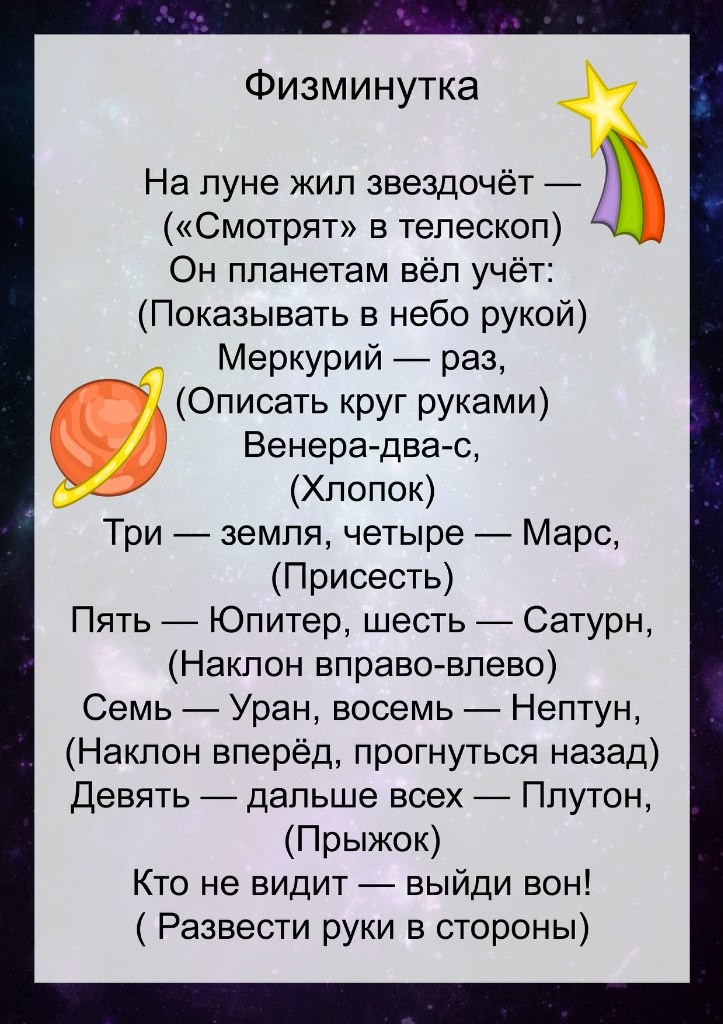 Воспитатель показывает детские и свой образец рисунков с ракетами, звёздами, землёй, луной. Демонстрируется способ рисования поэтапно. Воспитатель: Молодцы, запустили свои ракеты в космос. Представляем, что мы видим в космосе?Дети: Планеты, звезды.Воспитатель: Давайте нарисуем звезды и планеты. Дети рисуют звезды планету. После завершения работы дети раскладывают свои рисунки на ковре. Отправляемся в космос под комическую музыку, дети летают вокруг рисунков.Воспитатель:  Какие всё-таки замечательные у вас получились работы. Отличные ракеты. Сегодня, мы, словно космонавты, побывали в космосе. Понравилось вам?  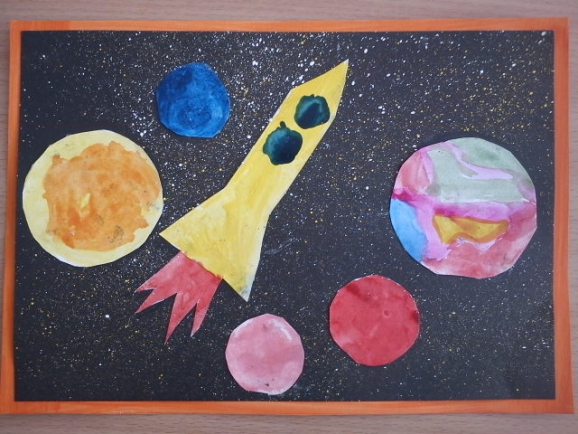 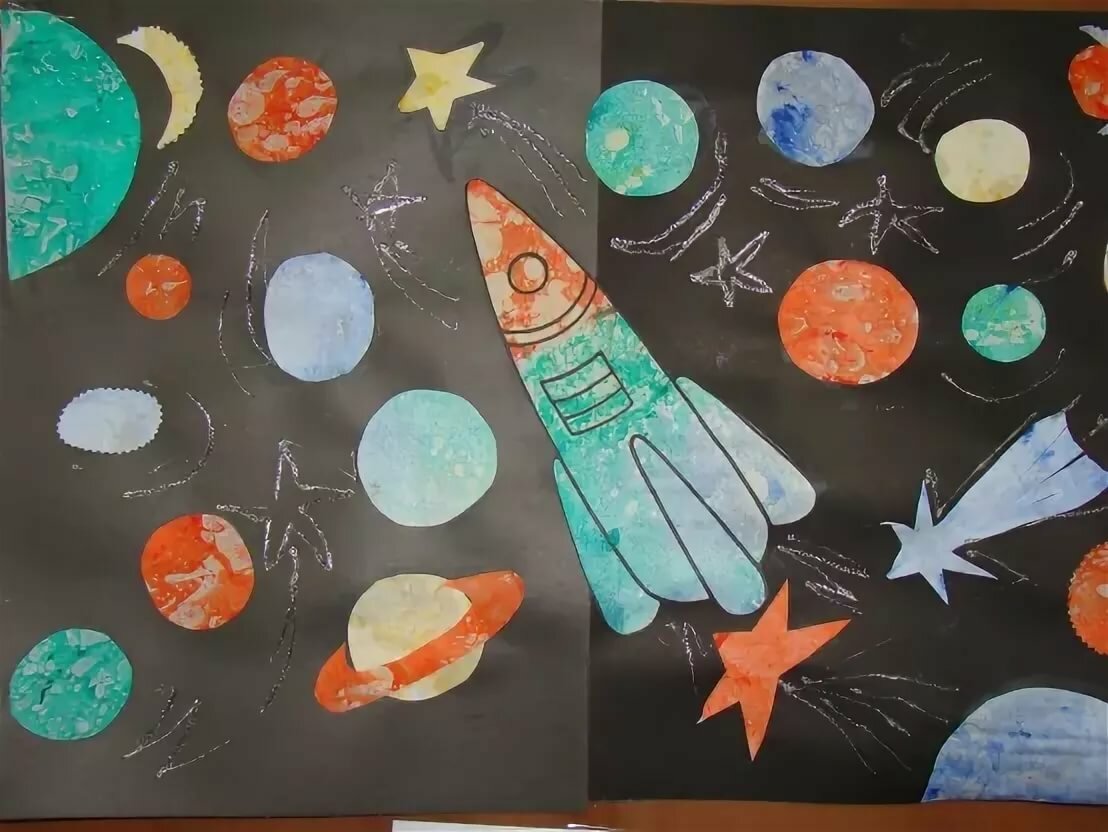 ВТОРАЯ   ПОЛОВИНА  ДНЯ 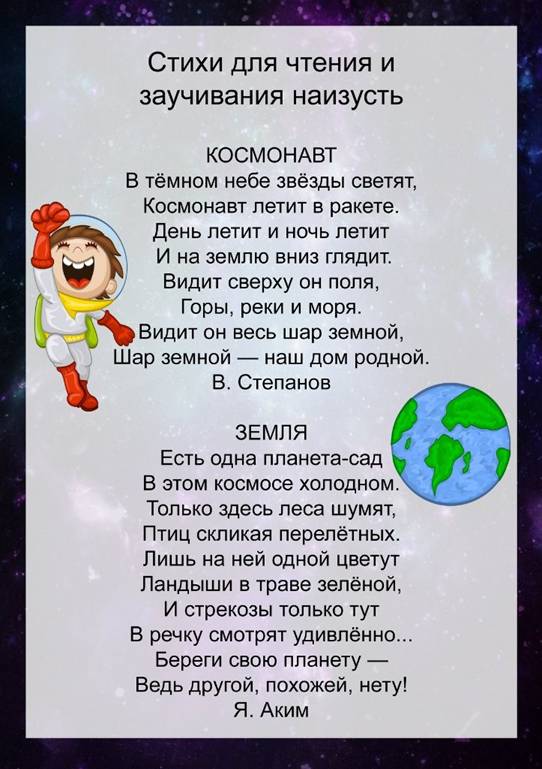 ГОТОВИМ,  ФАНТАЗИРУЕМ  ВМЕСТЕ  ИЗ  ПРОДУКТОВ   ПИТАНИЯ (ОВОЩИ,  ФРУКТЫ) «Завтрак  для  будущих   космонавтов» 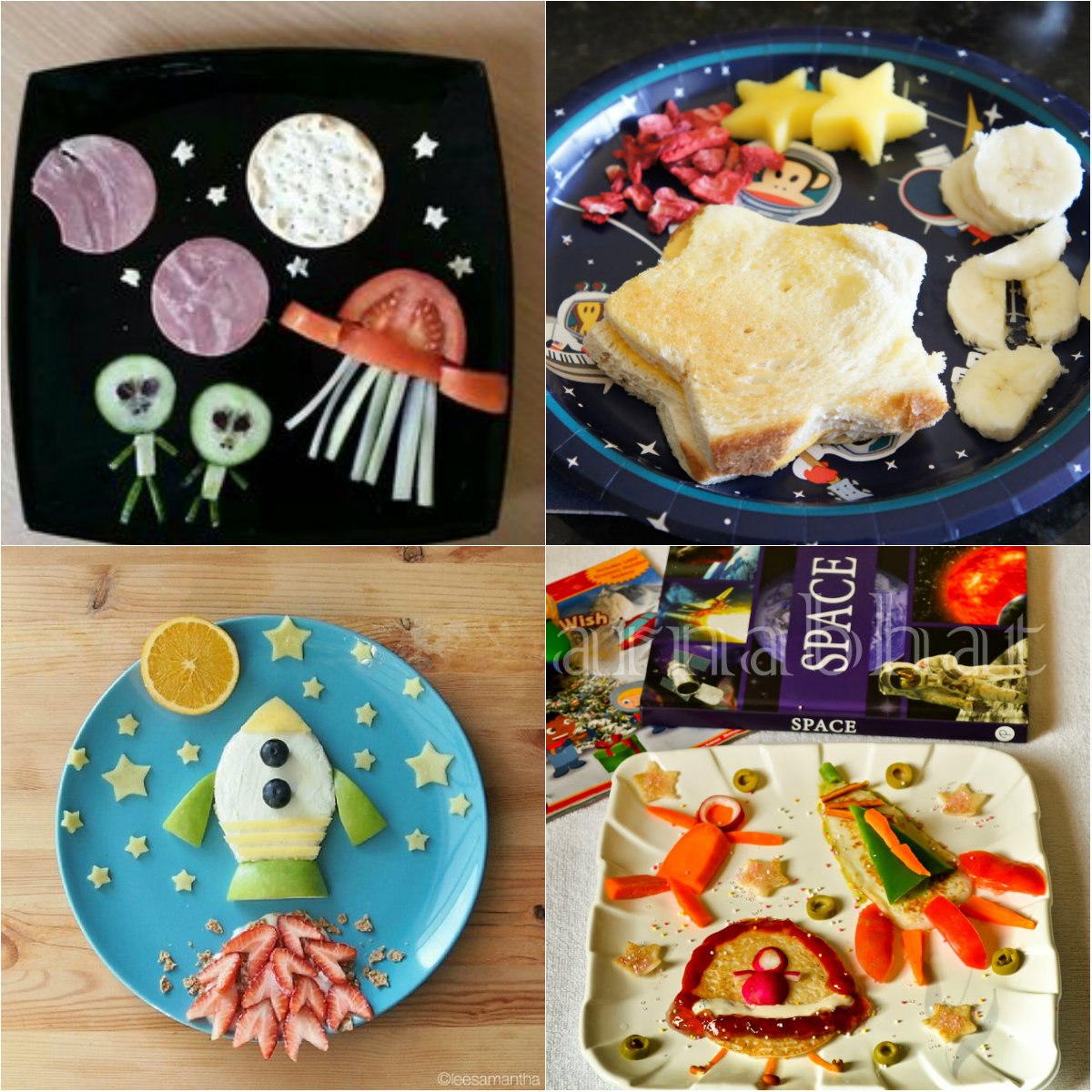 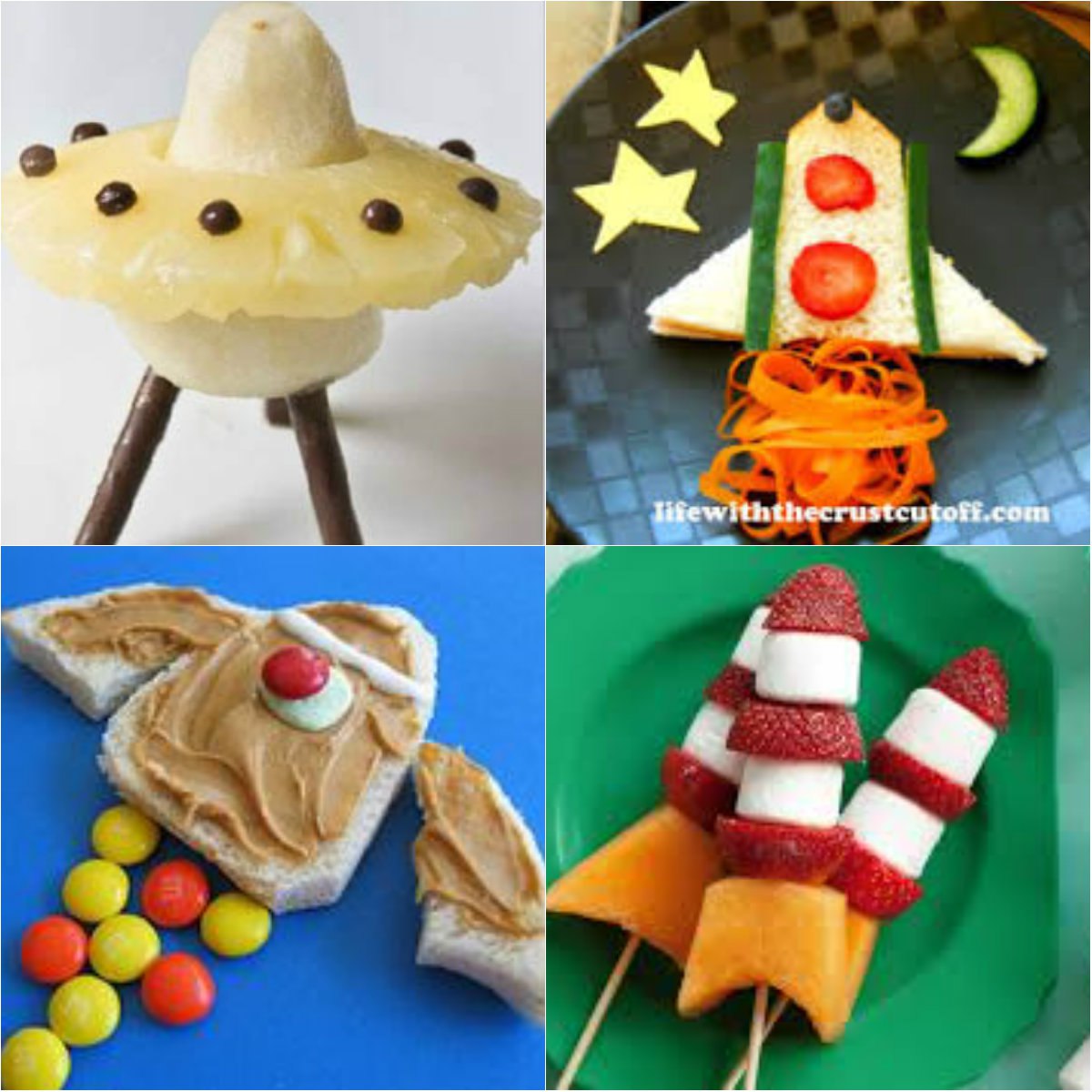 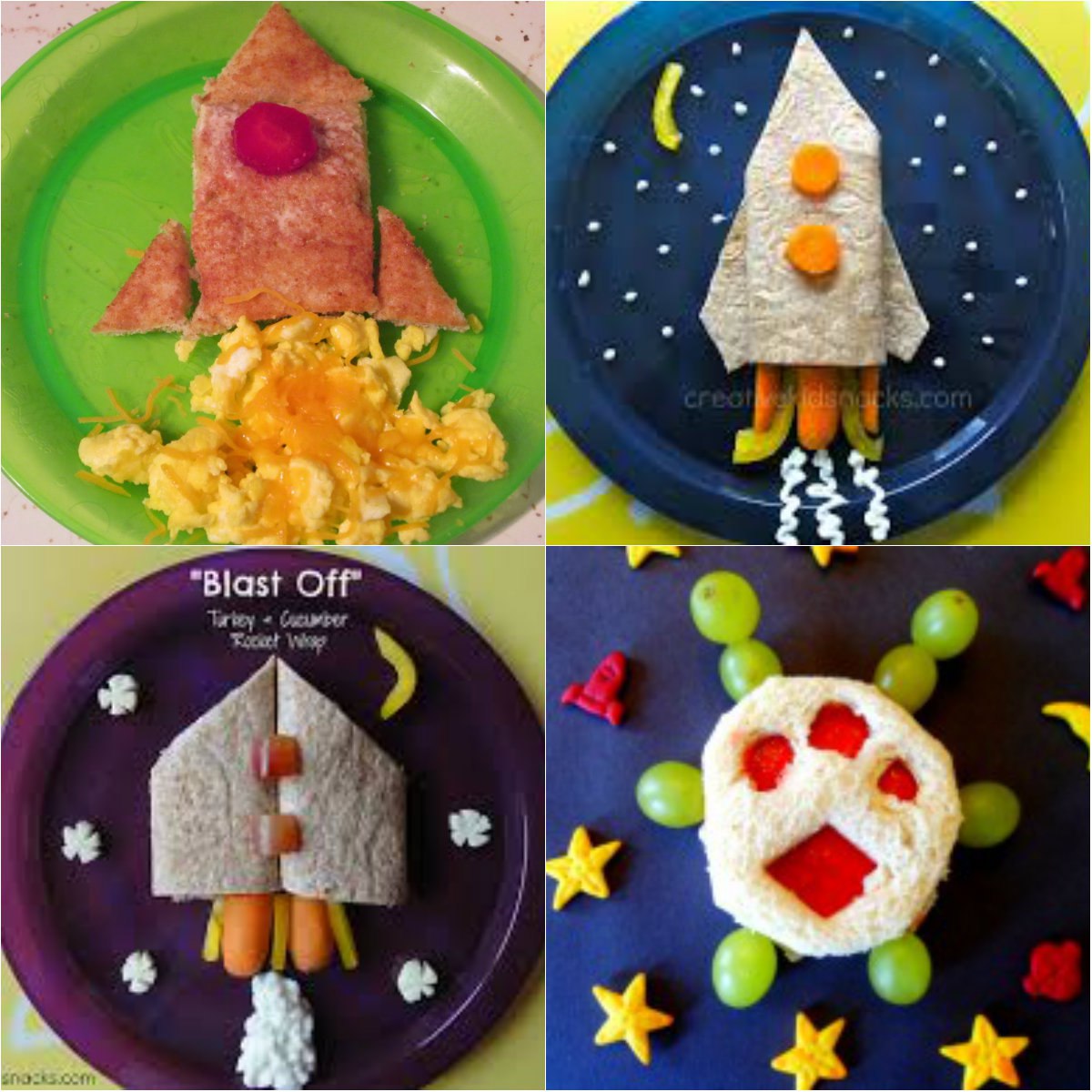 